8 PRIEDASDARBUOTOJŲ IR UGDYTINIŲ EVAKAVIMO SCHEMAVilnius2023DARBUOTOJŲ, UGDYTINIŲ IR LANKYTOJŲ EVAKAVIMO IŠ PASTATO SCHEMA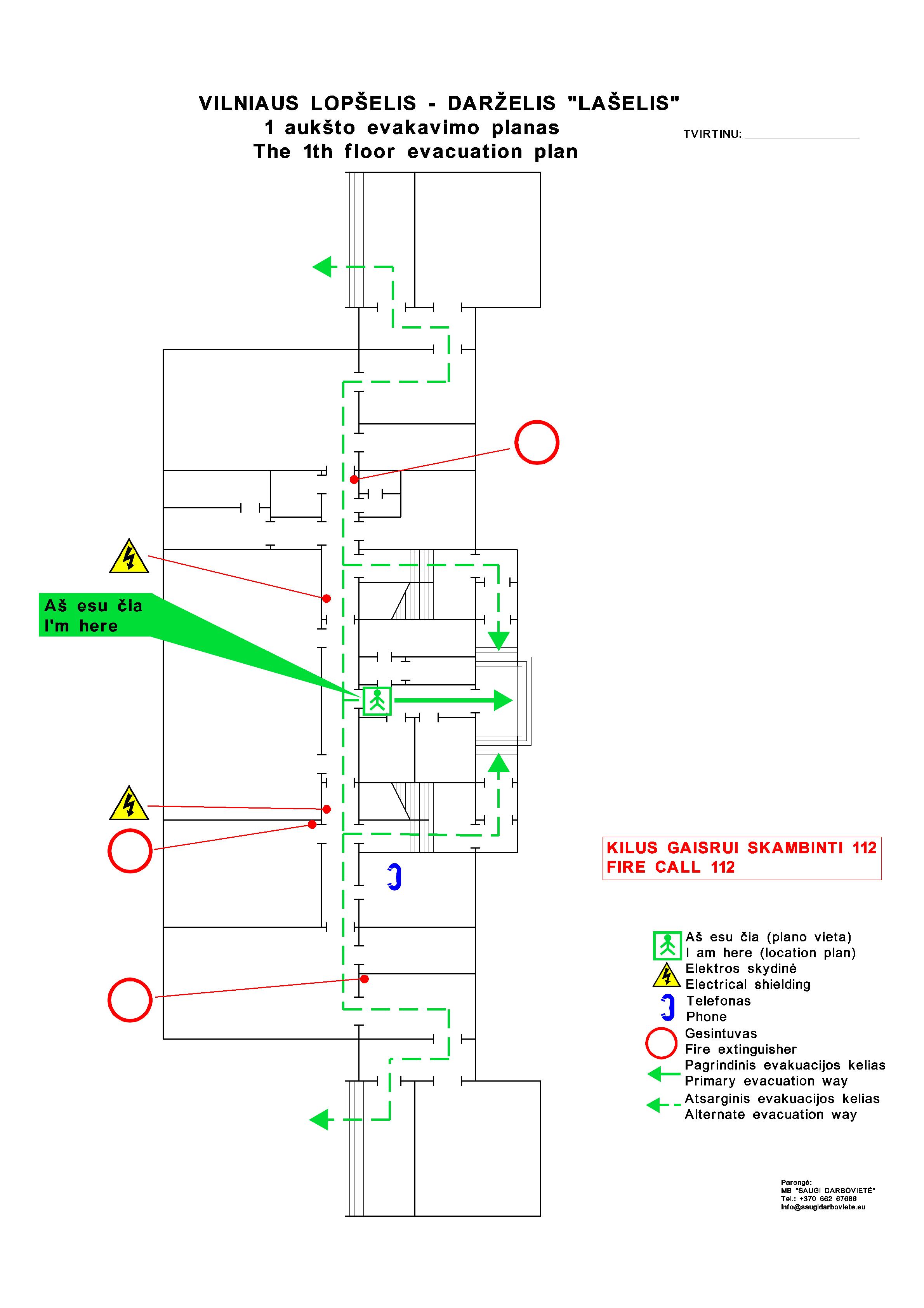 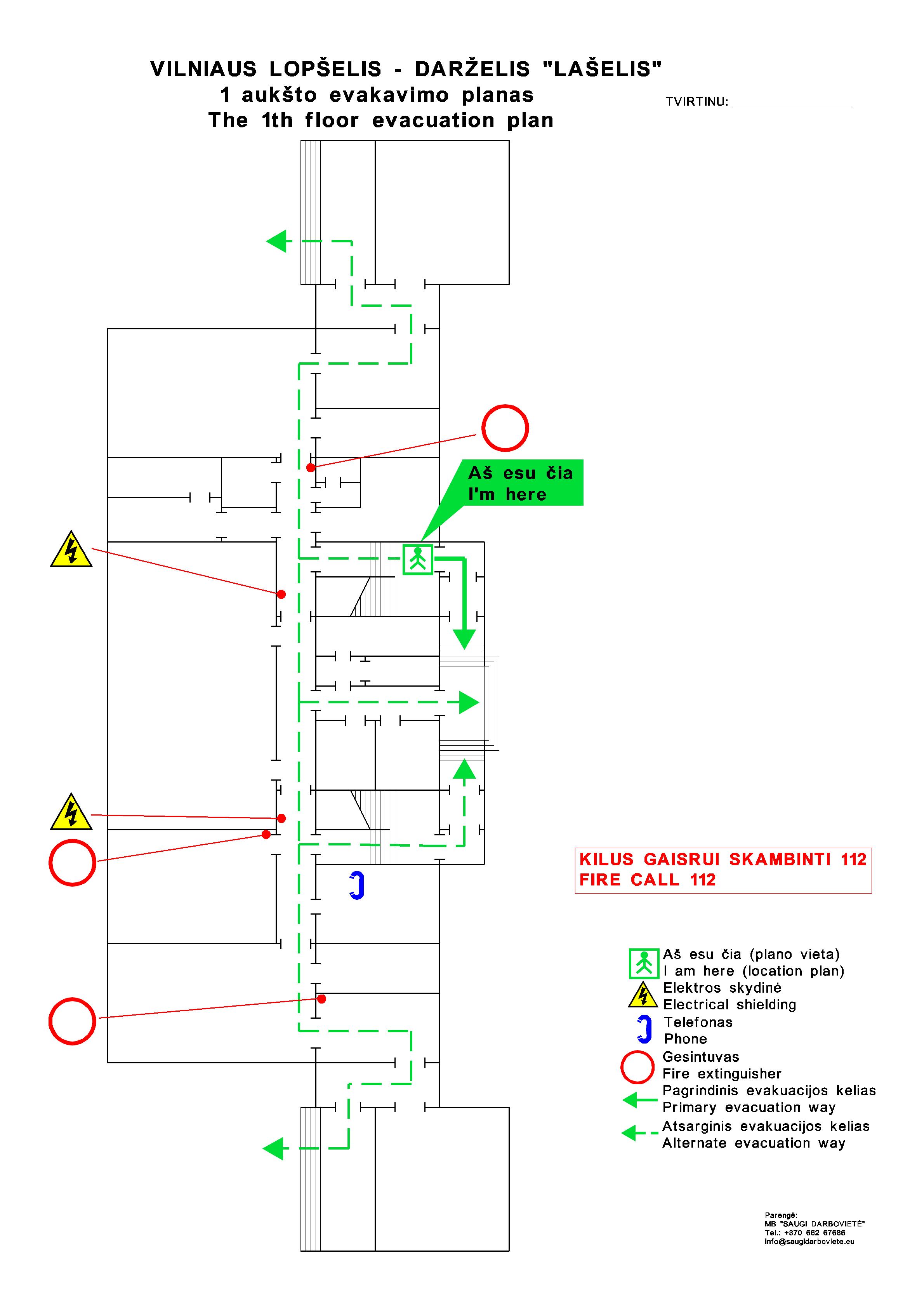 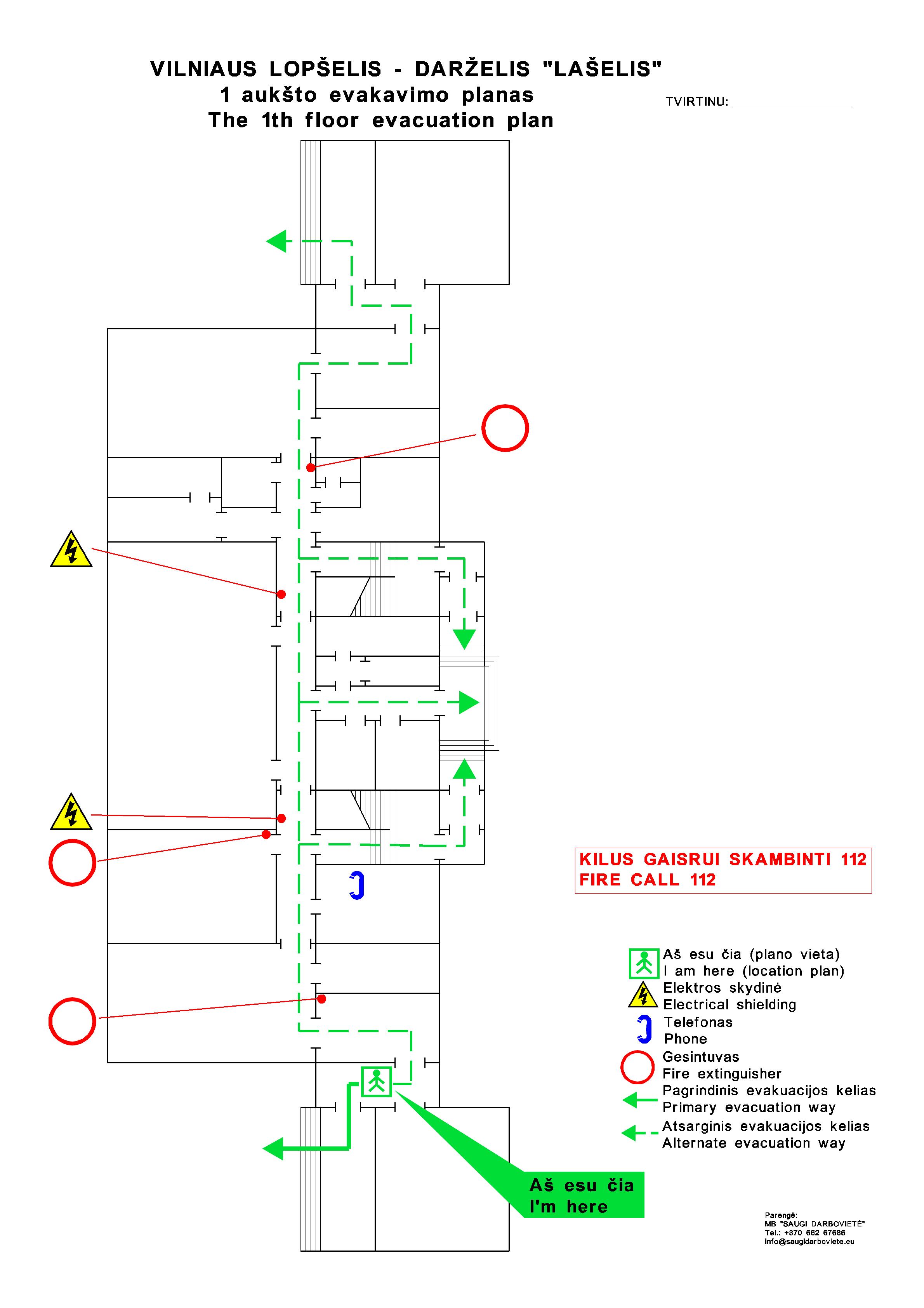 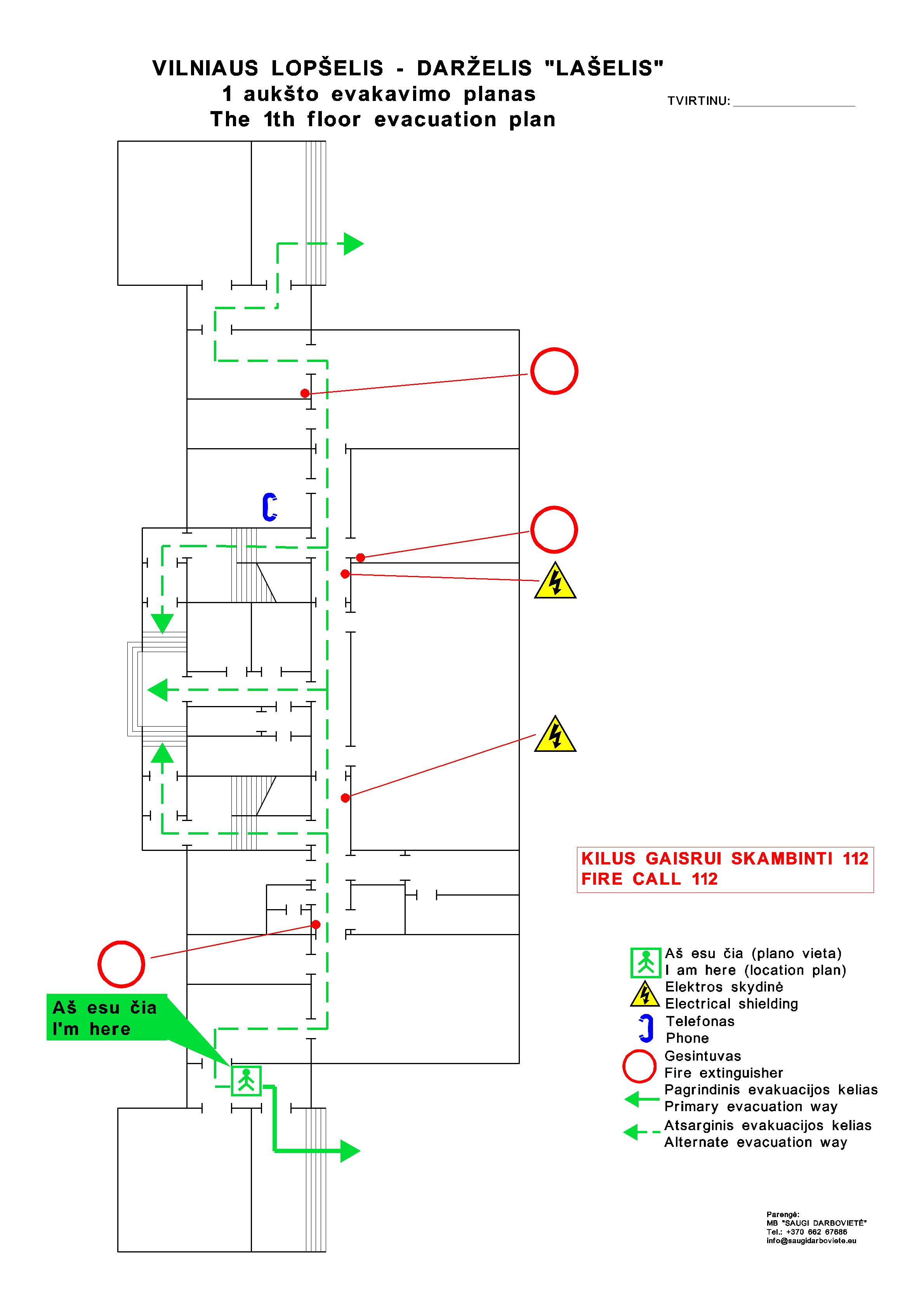 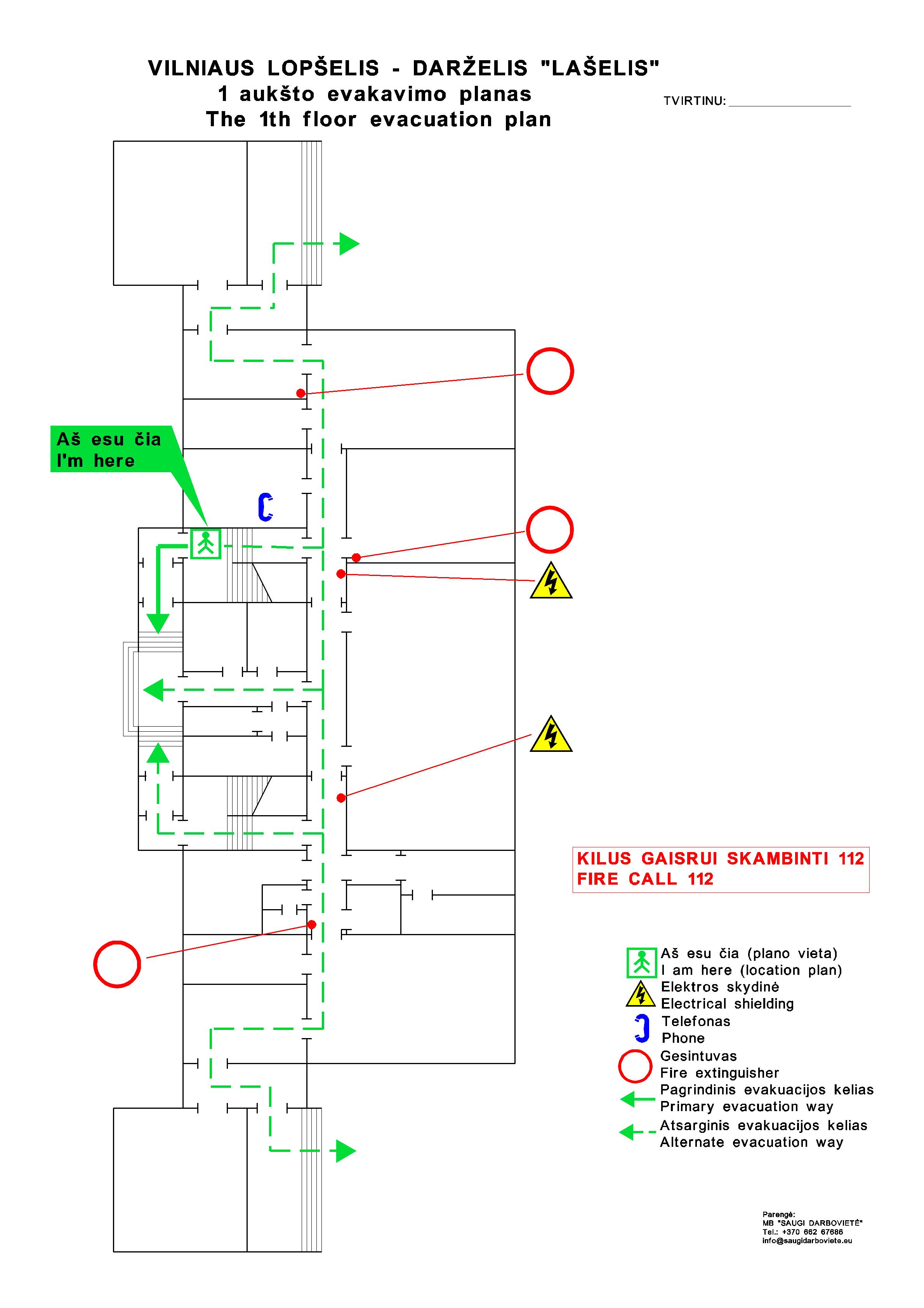 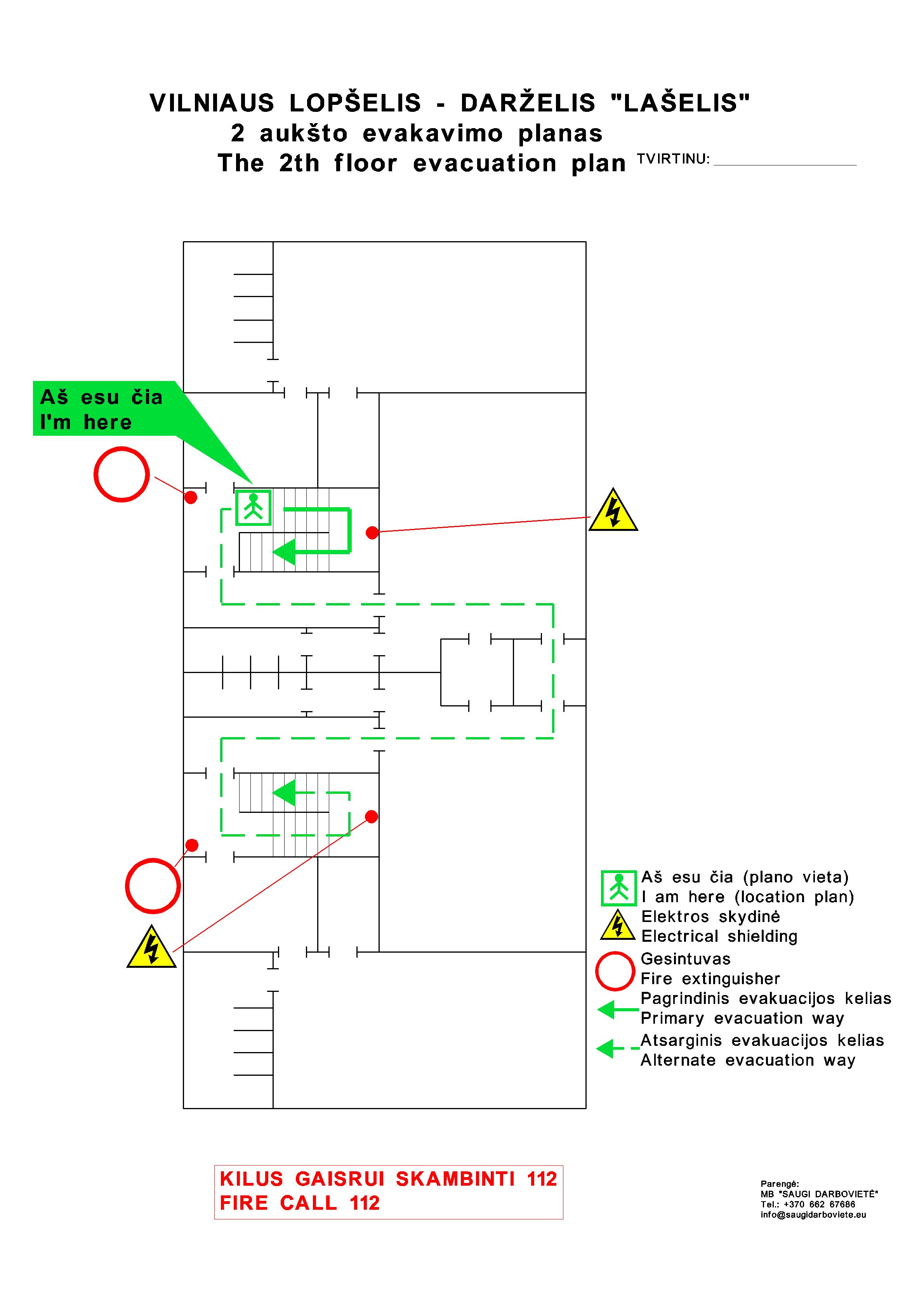 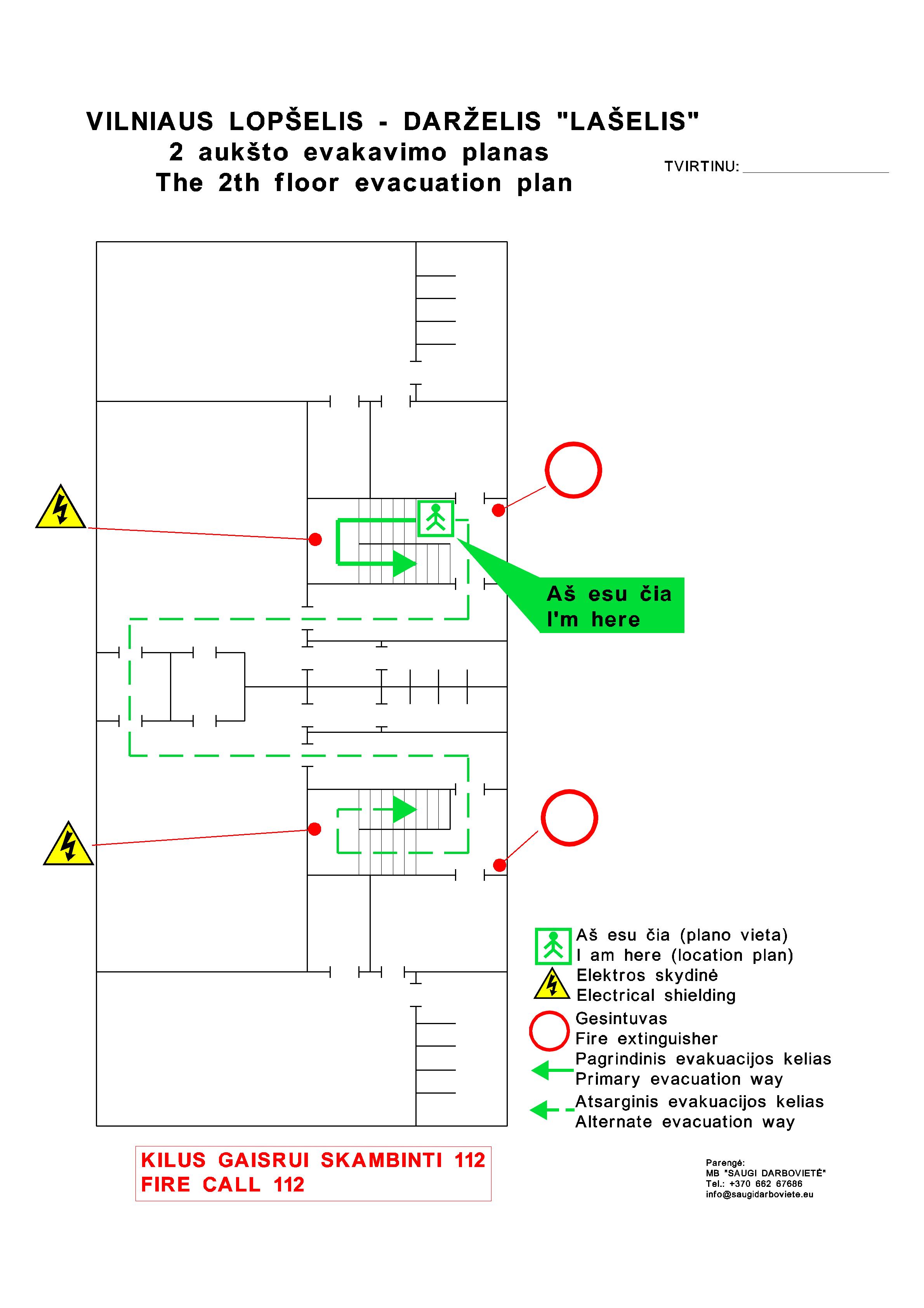 ŽMONIŲ SUSIRINKIMO VIETA LAUKE (DARBUOTOJŲ, UGDYTINIŲ IR LANKYTOJŲ JUDĖJIMAS TERITORIJOJE)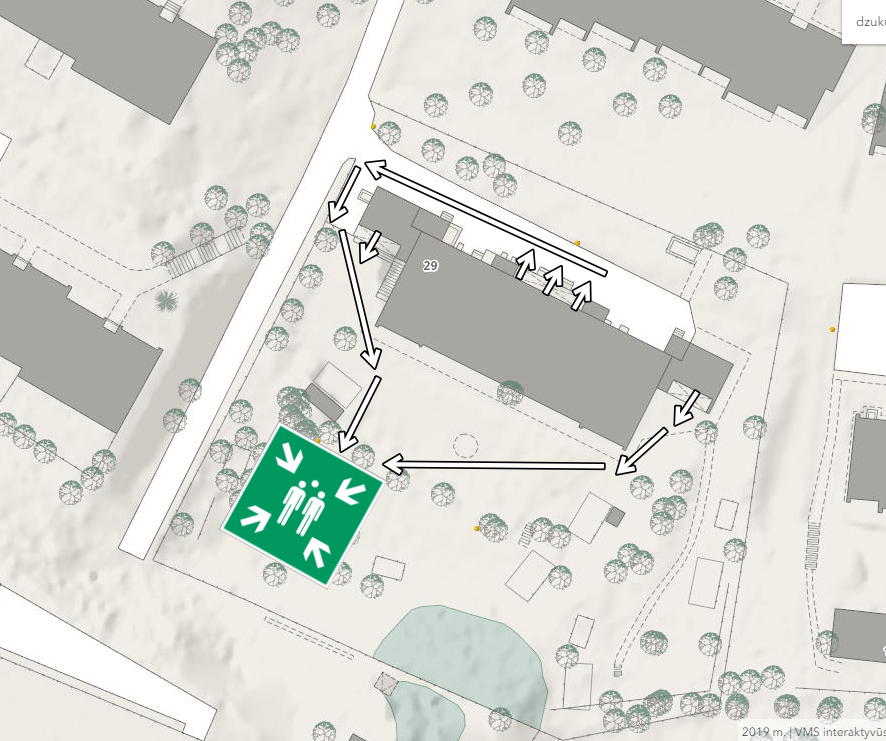 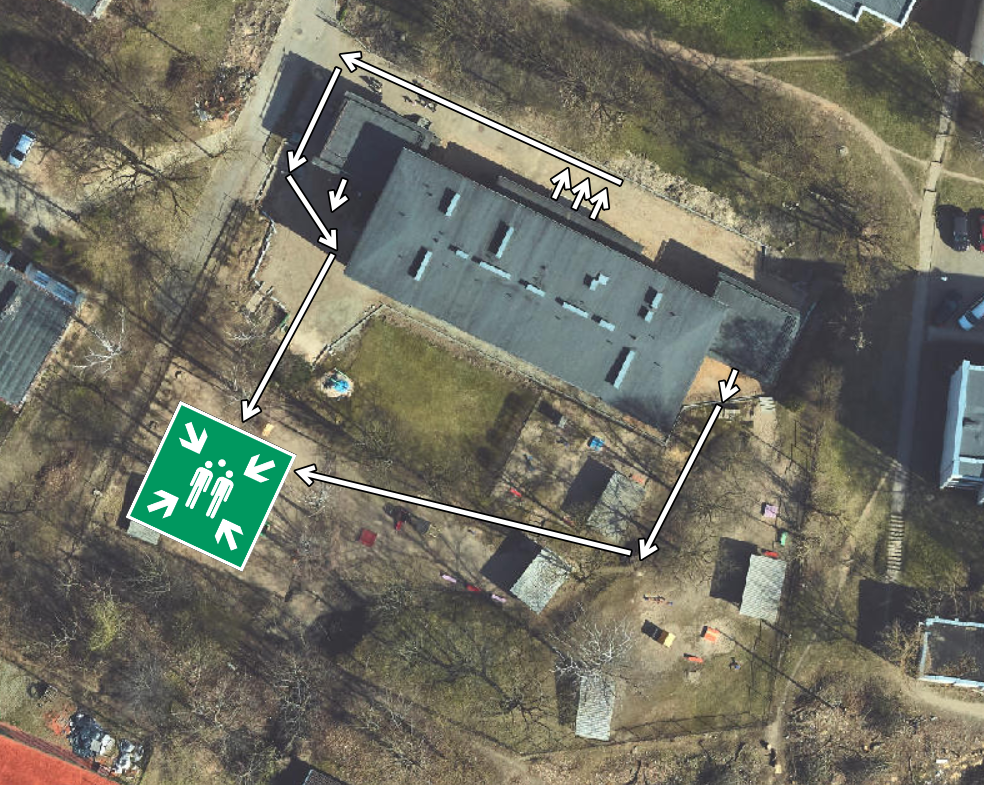 